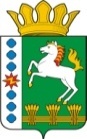 КОНТРОЛЬНО-СЧЕТНЫЙ ОРГАН ШАРЫПОВСКОГО РАЙОНАКрасноярского краяЗаключениена проект Решения Шарыповского районного Совета депутатов «О внесении изменений в Решение районного Совета депутатов от 03.12.2015 № 3/28р «О районном бюджете на 2016 год и плановый период 2017-2018 годов» (в ред. от 18.01.2016 № 4/41р, от 27.06.2016 № 7/76р, от 22.09.2016 № 9/35р)06 декабря 2016 год 								№ 145Настоящее экспертное заключение подготовлено Контрольно – счетным органом Шарыповского района на основании ст. 157 Бюджетного  кодекса Российской Федерации, ст. 9 Федерального закона от 07.02.2011 № 6-ФЗ «Об общих принципах организации и деятельности контрольно – счетных органов субъектов Российской Федерации и муниципальных образований», ст. 15 Решения Шарыповского районного Совета депутатов от 20.09.2012 № 31/289р «О внесении изменений и дополнений в Решение Шарыповского районного Совета депутатов от 21.06.2012 № 28/272р «О создании Контрольно – счетного органа Шарыповского района» (в ред. от 20.03.2014 № 46/536р, от 25.09.2014 № 51/573р, от 26.02.2015 № 56/671р) и в соответствии со стандартом организации деятельности Контрольно – счетного органа Шарыповского района СОД 2 «Организация, проведение и оформление результатов финансово – экономической экспертизы проектов Решений Шарыповского районного Совета депутатов и нормативно – правовых актов по бюджетно – финансовым вопросам и вопросам использования муниципального имущества и проектов муниципальных программ» утвержденного приказом Контрольно – счетного органа Шарыповского района от 16.12.2013 № 29.Представленный на экспертизу проект Решения Шарыповского районного Совета депутатов «О внесении изменений в Решение районного Совета депутатов от 03.12.2015 № 3/28р «О районном бюджете на 2016 год и плановый период 2017-2018 годы» (в ред. от 18.01.2016 № 4/41р, от 27.06.2016 № 7/76р, от 22.09.2016 № 9/35р) направлен в Контрольно – счетный орган Шарыповского района 06 декабря 2016 года. Разработчиком данного проекта Решения является финансово – экономическое управление администрации Шарыповского района.Мероприятие проведено 06 декабря  2016 года.В ходе подготовки заключения Контрольно – счетным органом Шарыповского района были проанализированы следующие материалы:- проект Решения Шарыповского районного Совета депутатов «О внесении изменений в Решение районного Совета депутатов от 03.12.2015 № 3/28р «О районном бюджете на 2016 год и плановый период 2017-2018 годы» (в ред. от 18.01.2016 № 4/41р, от  27.06.2016 № 7/76р, от 22.09.2016 № 9/35р);-  решение Шарыповского районного Совета депутатов от 03.12.2015 № 3/28р «О районном бюджете на 2016 год и плановый период 2017-2018 годы.При проведении экспертизы проекта Решения проведены:- оценка соответствия внесенного проекта Решения сведениям и документам, явившимся основанием его составления;- оценка соответствия текстовой части и структуры проекта Решения требованиям бюджетного законодательства Российской Федерации;- анализ предлагаемых изменений бюджетных ассигнований по доходам, расходам и источникам финансирования дефицита бюджета, оценка обоснованности таких изменений.В результате экспертизы проекта Решения и пояснительной записке к проекту Решения установлено следующее:Представленным проектом Решения предлагается изменить основные характеристики бюджета муниципального образования Шарыповский район на 2016 год, внести изменения в текстовую часть и приложения к Решению о бюджете, изложив их в новой редакции в соответствии с представленным проектом Решения.Предлагаемые к утверждению изменения текстовой части Решения о бюджете соответствуют бюджетному законодательству и законодательно установленным полномочиям органов местного самоуправления.Предлагаемые в проекте Решения изменения основных характеристик бюджета муниципального образования Шарыповский район представлены в таблице 1.Изменение основных характеристик бюджета муниципального образования Шарыповский район на 2016 годТаблица 1(руб.)Согласно проекту Решения прогнозируемый общий объем доходов районного бюджета уменьшается  в сумме 5 025 902,11 рублей (0,82%).Анализ изменения доходов районного бюджета за 2016 годТаблица № 2(руб.)Уменьшение  доходной части районного бюджета произошло за счет безвозмездных поступлений в сумме 5 025 902,11 руб. (1,22%) в связи с приведением в соответствии с Законом Красноярского края от 27.10.2016 № 2-26 «О внесении изменений в Закон края «О краевом бюджете на 2016 год и плановый период 2017-2018 годов».Общий объем расходов бюджета проектом Решения предлагается уменьшить в сумме 5 881 820,89 руб. (0,93%).Анализ предлагаемых к утверждению и перераспределению показателей плановых значений  по расходам бюджета в разрезе функциональной классификации расходов представлены в таблице 3.Изменения показателей плановых значений по расходам в разрезе функциональной классификации расходов бюджета на 2016 год Таблица 3										                  (руб.)Уменьшение бюджетных ассигнований в сумме 5 881 820,389 руб. (0,83%), в том числе:увеличение бюджетных ассигнований в сумме 7 164 960,72 руб., из них:- на приобретение и монтаж системы водоочистки питьевой воды в с.Новоалтатка и с.Родники в сумме 3 650 000,00 руб.;- на возмещение части затрат на уплату процентов по кредитам на развитие малых форм хозяйствования за счет средств федерального бюджета в сумме 253 065,39 руб.;- на возмещение части затрат на уплату процентов по кредитам на развитие малых форм хозяйствования за счет средств краевого бюджета в сумме 51 856,33 руб.;- субвенции на заработную плату, за исключением административно – хозяйственного персонала дошкольных образовательных учреждений в связи с изменением количества получателей  в сумме 2 055 300,00 руб.;- субвенции на заработную плату административно – хозяйственного персонала дошкольных образовательных учреждений в связи с изменением количества получателей  в сумме 1 023 800,00 руб.;- на обеспечение выплаты заработной платы с начислениями в связи с недостатком бюджетных ассигнований по Контрольно – счетному органу в сумме 130 939,00 руб.уменьшение бюджетных ассигнований в сумме 13 046 781,61 руб., из них:- уменьшение краевой субсидии по актуализации документов территориального планирования и градостроительного зонирования муниципального образования Шарыповский район в сумме 287 100,00 руб.;-  уменьшение краевой субсидии на капитальный ремонт автомобильных дорог общего пользования местного значения поселений за счет средств дорожного фонда в соответствии с подписанными соглашениями в сумме 1 051 600,00 руб.;- уменьшение краевой субсидии по расходам на содержание единых дежурно – диспетчерских служб с экономией по оплате труда с начислениями в результате введения штатной единицы с 01.06.2016 в сумме 87 666,69 руб.;- уменьшение краевой субсидии на организацию и проведение акарицидных обработок мест массового отдыха населения в связи с экономией по открытому электронному аукциону в сумме 52 857,14 руб.;- уменьшение краевой субсидии на обеспечение бесплатного проезда детей и лиц, сопровождающих до места нахождения в загородных оздоровительных лагерей и обратно в сумме 8 200,00 руб.;- уменьшение краевой субсидии на финансирование расходов по социальному обслуживанию населения, в т.ч. по предоставлению мер социальной поддержки работникам социального обслуживания в сумме 99 000,00 руб.;- уменьшение краевой субсидии по расходам предусмотренных на реализацию отдельных мер по обеспечению ограничения платы граждан за коммунальные услуги в связи с уменьшением норматива на отопление в сумме 1 402 900,00 руб.;- уменьшение краевой субсидии на заработную плату воспитателей дошкольных образовательных учреждений  в связи с изменением количества получателей в сумме 8 251 600,00 руб.;- уменьшение краевой субсидии на заработную плату административно – хозяйственного персонала школьных образовательных учреждений в связи с изменением количества получателей в сумме 819 000,00 руб.;- уменьшение бюджетных ассигнований на содержание органов местного самоуправления в связи с экономией по результатам конкурентных закупок, экономией по командировочным расходам, услугам связи, содержанию имущества, прочим работам, услугам, экономии по увеличению стоимости материальных запасов, а также в связи с отсутствием необходимости проведения ряда работ в сумме 984 248,78 руб.;- уменьшение в связи с уточнением сумм ежемесячной выплаты пенсий за выслугу лет лицам, замещающим муниципальные должности, и расходов на оплату почтовой связи для предоставления единовременной адресной материальной помощи в сумме 2 609,00 руб.Дефицит районного бюджета уменьшился в сумме 855 918,78 рублей (4,52%).Источники финансирования дефицита районного бюджета уменьшились  в сумме 855 918,78 рублей (4,52%).Ограничения, установленные Бюджетным кодексом РФ к отдельным видам расходов, источников финансирования дефицита бюджета в проекте Решения соблюдены.В статьи 6 исключен пункт 16 «по главным распорядителям средств районного бюджета и поселениям района на сумму средств, полученных из краевого бюджета для финансирования расходов на повышение размеров оплаты труда работников бюджетной сферы края с 01 октября 2016 года на 7 процентов, а также на повышение размеров оплаты труда отдельным категориям работников бюджетной сферы края, в том числе, для которых указами Президента Российской Федерации предусмотрено повышение оплаты труда». Вносятся изменения в пункт 3 статьи 12 «Иные межбюджетные трансферты бюджетам поселений»:Таблица 4(руб.)Увеличение межбюджетных трансфертов на осуществление социально значимых расходов капитального характера в сумме 250 000,63 руб. (5,51%). Распределение межбюджетных трансфертов отражено в приложение № 9 к проекту Решения. Вносятся изменения в статью 16 «Дорожный фонд»:Таблица 5Увеличение бюджетных ассигнований по дорожному фонду Шарыповского района в сумме 1 700 000,00 руб. Разработчиками данного проекта Решения соблюдены все нормы и правила по юридическо – техническому оформлению нормативно – правовых актов Шарыповского района.На основании выше изложенного Контрольно – счетный орган  Шарыповского района предлагает:Шарыповскому районному Совету депутатов   принять проект Решения Шарыповского районного Совета депутатов «О внесении изменений в Решение районного Совета депутатов от 03.12.2015 № 3/28р «О районном бюджете на 2016 год и плановый период 2017-2018 годов» (в ред. от 18.01.2016 № 4/41р, от 27.06.2016 № 7/76р, от 22.09.2016 № 9/35р).Председатель Контрольно – счетного органа						Г.В. СавчукАудиторКонтрольно – счетного органа						И.В. Шмидтнаименование показателяосновные характеристики бюджета на 2016 годосновные характеристики бюджета на 2016 годосновные характеристики бюджета на 2016 годосновные характеристики бюджета на 2016 годнаименование показателядействующее Решение о бюджетеРешение о бюджете с учетом предлагаемых измененийизменение% измененияпрогнозируемый общий объем доходов районного бюджета613 916 538,29608 890 636,18- 5 025 902,1199,18общий объем расходов районного бюджета632 863 247,64626 981 426,75- 5 881 820,8999,07дефицит районного бюджета 18 946 709,3518 090 790,57- 855 918,7895,48 источники финансирования дефицита районного бюджета18 946 709,3518 090 790,57- 855 918,7895,48наименование вида доходовпредыдущая редакцияпредлагаемая редакцияотклонение%налоговые и неналоговые доходы, в том числе202 690 500,00202 690 500,000,00100,00 налог на доходы физических лиц69 381 300,0069 381 300,000,00100,00налоги на товары (работы, услуги) реализуемые на территории РФ82 500,0082 500,000,00100,00налоги на совокупный доход3 390 200,003 390 200,000,00100,00государственная пошлина45 000,0045 000,000,00100,00задолженность и перерасчеты по отмененным налогам, сборам и иным обязательным платежам221,31221,31100,00доходы от использования имущества, находящегося в государственной и муниципальной собственности13 964 900,0013 964 900,000,00100,00платежи при пользовании природными ресурсами2 672 000,002 672 000,000,00100,00доходы от оказания платных услуг и компенсации затрат государства3 862 100,003 862 100,000,00100,00доходы от продажи материальных и нематериальных активов5 889 800,005 889 800,000,00100,00штрафы, санкции, возмещение ущерба674 800,00674 800,000,00100,00прочие неналоговые доходы205 796,91205 796,91100,00безвозмездные поступления, в том числе:411 226 038,29406 200 136,18- 5 025 902,1198,78дотации бюджетам поселений на выравнивание бюджетной обеспеченности17 528 700,0017 528 700,000,00100,00субсидии бюджетам субъектов РФ  и муниципальных образований (межбюджетные субсидии)78 667 915,2080 838 691,372 170 776,17102,76субвенции бюджетам РФ и муниципальных образований281 364 938,96274 168 260,68- 7 196 678,2897,44иные межбюджетные трансферты33 670 425,0033 670 425,000,00100,00безвозмездные поступления от негосударственных организаций-225,00-225,000,00100,00доходы бюджетов бюджетной системы РФ от возврата бюджетами бюджетной системы РФ и организациями остатков субсидий, субвенций и иных межбюджетных трансфертов, имеющих целевое значение, прошлых лет55,1655,160,00100,00возврат остатков субсидий, субвенций и иных межбюджетных трансфертов, имеющих целевое значение, прошлых лет-5 771,03-5 771,030,00100,00ИТОГО613 916 538,29608 890 636,18- 5 025 902,1199,18Наименование главных распорядителей и наименование показателей бюджетной классификацииРаздел-подразделпредыдущая редакцияпредлагаемая редакцияотклонение % отклонения123456ОБЩЕГОСУДАРСТВЕННЫЕ ВОПРОСЫ010047 496 677,8846 438 148,47-1 058 529,4197,77Функционирование высшего должностного лица субъекта Российской Федерации и муниципального образования01021 090 300,001 040 300,00-50 000,0095,41Функционирование законодательных (представительных) органов государственной власти и представительных органов муниципальных образований01031 248 900,001 248 900,000,00100Функционирование Правительства Российской Федерации, высших исполнительных органов государственной власти субъектов Российской Федерации, местных администраций010427 346 019,0026 499 019,00-847 000,0096,90Судебная система01052 000,002 000,000,00100Обеспечение деятельности финансовых, налоговых и таможенных органов и органов финансового (финансово-бюджетного) надзора01068 822 300,008 910 771,2288 471,22101,00Резервные фонды0111515 292,00515 292,000,00100Другие общегосударственные вопросы01138 471 866,888 221 866,25-250 000,6397,05НАЦИОНАЛЬНАЯ ОБОРОНА02001 566 600,001 566 600,000,00100,00Мобилизационная и вневойсковая подготовка02031 566 600,001 566 600,000,00100,00НАЦИОНАЛЬНАЯ БЕЗОПАСНОСТЬ И ПРАВООХРАНИТЕЛЬНАЯ ДЕЯТЕЛЬНОСТЬ03003 610 460,003 522 793,31-87 666,6997,57Защита населения и территории от чрезвычайных ситуаций природного и техногенного характера, гражданская оборона03093 271 160,003 183 493,31-87 666,6997,32обеспечение пожарной безопасности0310339 300,00339 300,000,00100НАЦИОНАЛЬНАЯ ЭКОНОМИКА040066 611 758,4465 547 980,16-1 063 778,2898,40Сельское хозяйство и рыболовство040513 033 888,9613 382 350,68348 461,72102,67Водное хозяйство0406484 708,00484 708,000,00100Транспорт040816 027 300,0016 027 300,000,00100Дорожное хозяйство (дорожные фонды)040930 682 167,4829 662 727,48-1 019 440,0096,68Другие вопросы в области национальной экономики04126 383 694,005 990 894,00-392 800,0093,85ЖИЛИЩНО-КОММУНАЛЬНОЕ ХОЗЯЙСТВО050039 800 486,2042 080 206,832 279 720,63105,73Жилищное хозяйство050121 651 564,2021 651 564,200,00100Коммунальное хозяйство05026 465 200,005 054 770,63-1 410 429,3778,18Благоустройство05031 076 600,001 076 600,000,00100Другие вопросы в области жилищно-коммунального хозяйства050510 607 122,0014 297 272,003 690 150,00134,79ОБРАЗОВАНИЕ0700384 903 451,03378 911 951,03-5 991 500,0098,44Дошкольное образование070159 062 640,0051 834 840,00-7 227 800,0087,76Общее образование0702292 293 393,03293 529 693,031 236 300,00100,42Молодежная политика и оздоровление детей07076 101 150,006 101 150,000,00100Другие вопросы в области образования070927 446 268,0027 446 268,000,00100КУЛЬТУРА, КИНЕМАТОГРАФИЯ080019 682 414,0919 899 794,09217 380,00101,10Культура080113 296 362,4513 513 742,45217 380,00101,63Другие вопросы в области культуры, кинематографии08046 386 051,646 386 051,640,00100ЗДРАВООХРАНЕНИЕ0900179200,00126342,86-52 857,1470,50Другие вопросы в области здравоохранения 0909179 200,00126 342,86-52 857,1470,50СОЦИАЛЬНАЯ ПОЛИТИКА100023 489 380,0023 379 571,00-109 809,0099,53Пенсионное обеспечение1001395 300,00392 773,00-2 527,0099,36Социальное обслуживание населения100213 682 900,0013 583 900,00-99 000,0099,28Социальное обеспечение населения10031 284 680,001 276 398,00-8 282,0099,36Охрана семьи и детства10042 567 200,002 567 200,000,00100Другие вопросы в области социальной политики10065 559 300,005 559 300,000,00100ФИЗИЧЕСКАЯ КУЛЬТУРА И СПОРТ11003 526 300,003 511 518,60-14 781,4099,58Физическая культура1101300 000,00293 410,00-6 590,0097,80Другие вопросы в области физической культуры и спорта11053 226 300,003 218 108,60-8 191,4099,75МЕЖБЮДЖЕТНЫЕ ТРАНСФЕРТЫ ОБЩЕГО ХАРАКТЕРА БЮДЖЕТАМ СУБЪЕКТОВ РОССИЙСКОЙ ФЕДЕРАЦИИ И МУНИЦИПАЛЬНЫХ ОБРАЗОВАНИЙ140041 996 520,0041 996 520,000,00100Дотации на выравнивание бюджетной обеспеченности субъектов Российской Федерации и муниципальных образований140135 295 600,0035 295 600,000,00100Прочие межбюджетные трансферты общего характера14036 700 920,006 700 920,000,00100Всего632 863 247,64626 981 426,75-5 881 820,8999,07наименование показателя2016 год2016 год2016 год2016 годнаименование показателядействующее Решение о бюджетеРешение о бюджете с учетом предлагаемых измененийизменение% изменения3)межбюджетные трансферты на осуществление социально значимых расходов капитального характера в сумме 4 540 742,374 790 743,00+ 250 000,63105,51Предыдущая редакцияПредлагаемая редакция1) утвердить объем бюджетных ассигнований дорожного фонда Шарыповского района на 2016 год в сумме 111 000,00 руб.1) утвердить объем бюджетных ассигнований дорожного фонда Шарыповского района на 2016 год в сумме 1 811 000,00 руб.